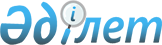 "Қазақстан Республикасында пайдалануға рұқсат етілген Селекциялық жетістіктердің мемлекеттік тізілімін және ауыл шаруашылығы өсімдіктерінің перспективалы сорттарының тізбесін бекіту туралы" Қазақстан Республикасы Ауыл шаруашылығы министрінің 2009 жылғы 30 шілдедегі N 434 бұйрығына өзгерістер мен толықтырулар енгізу туралыҚазақстан Республикасы Ауыл шаруашылығы министрінің 2013 жылғы 11 сәуірдегі № 4-2/164 бұйрығы. Қазақстан Республикасының Әділет министрлігінде 2013 жылы 08 мамырда № 8455 тіркелді

      Қазақстан Республикасының 2003 жылғы 8 ақпандағы «Тұқым шаруашылығы туралы» Заңына сәйкес, Ауыл шаруашылығы өсімдіктерінің сорттарын сынау мәселелері жөніндегі республикалық комиссияның отырысының 2012 жылғы 7 желтоқсанындағы № 4-2/11 хаттамасы негізінде БҰЙЫРАМЫН:



      1. «Қазақстан Республикасында пайдалануға рұқсат етілген Селекциялық жетістіктердің мемлекеттік тізілімін және ауыл шаруашылығы өсімдіктерінің перспективалы сорттарының тізбесін бекіту туралы» Қазақстан Республикасы Ауыл шаруашылығы министрінің 2009 жылғы 30 шілдедегі № 434 бұйрығына (Нормативтік құқықтық актілерді мемлекеттік тіркеу тізілімінде № 5759 болып тіркелген, Қазақстан Республикасының Орталық атқарушы және өзге де орталық мемлекеттiк органдарының актiлер жинағында жарияланған, 2009 жылғы № 10) мынадай өзгерістер мен толықтырулар енгізілсін:



      көрсетілген бұйрықпен бекітілген Қазақстан Республикасында пайдалануға рұқсат етілген Селекциялық жетістіктердің мемлекеттік тізілімінде:



      «Дәндi дақылдар

      Жұмсақ күздiк бидай

      Triticum aestivum L.emend. Fiori et Paol.» деген бөлімде:

      мынадай мазмұндағы жолдар алып тасталсын:

      «                                                                  »;



      «Күздiк арпа

      Hordeum vulgare L. sensu lato» деген бөлімде:

      «                                                                  »

      деген жолдың алдында мынадай мазмұндағы жолмен толықтырылсын:

      «                                                                  »;



      мынадай мазмұндағы жол алып тасталсын:

      «                                                                  »;



      «Күздiк қара бидай

      Secale cereal» деген бөлімде:

      мынадай мазмұндағы жолдар алып тасталсын:

      «                                                                  »;



      «Жұмсақ жаздық бидай

      Triticum aestivum L. emend. Fiori et Paol» деген бөлімде:

      мынадай мазмұндағы жол алып тасталсын:

      «                                                                  »;

      «                                                                  »

      деген жолдан кейін мынадай мазмұндағы жолмен толықтырылсын:

      «                                                                  »;



      мынадай мазмұндағы жолдар алып тасталсын:

      «                                                                  »;



      «Қатты жаздық бидай

      Triticum durum Desf» деген бөлімде:

      «                                                                  »

      деген жолдың алдында мынадай мазмұндағы жолмен толықтырылсын:

      «                                                                  »;



      «                                                                  »

      деген жол мынадай редакцияда жазылсын:

      «                                                                  »;



      мынадай мазмұндағы жол алып тасталсын:

      «                                                                  »;

      «                                                                  »



      деген жол мынадай редакцияда жазылсын:

      «                                                                  »;



      «Жаздық арпа

      Hordeum vulgare L. sensu lato» деген бөлімде:

      «                                                                  »  

      деген жол мынадай редакцияда жазылсын:

      «                                                                  »;



      «Жүгері

      Zea mays L.» деген бөлімде:

      мынадай мазмұндағы жолдар алып тасталсын:

      «                                                                  »;



      «                                                                  »

      деген жол мынадай редакцияда жазылсын:

      «                                                                  »;



      «Жармалық мәдени дақылдар

      Тары

      Panicum miliaceum L» деген бөлімде:

      «                                                                  »

      деген жолдан кейін мынадай мазмұндағы жолмен толықтырылсын:

      «                                                                  »;



      «Күрiш

      Oryza sativa L.» деген бөлімде:

      мынадай мазмұндағы жол алып тасталсын:

      «                                                                  »;



      «Дәнді бұршақтылар

      Егiс асбұршағы

      Pisum sativum L. sensu lato» деген бөлімде:

      мынадай мазмұндағы жол алып тасталсын:

      «                                                                  »;



      «Қытай бұршағы

      Glycine max (L.) Merr» деген бөлім алып тасталсын;

      «Ноғатық

      Lathyrus sativus L» деген бөлімде:

      мынадай мазмұндағы жолдар алып тасталсын:

      «                                                                  »;



      «Майлы дақылдар

      Күнбағыс

      Helianthus annuus L.» деген бөлімде:

      «                                                                  »

      деген жолдан кейін мынадай мазмұндағы жолмен толықтырылсын:

      «                                                                  »;



      мынадай мазмұндағы жолдар алып тасталсын:

      «                                                                  »;



      «Мақсары

      Carthamus tinctorius L.» деген бөлімнен кейін келесі мазмұндағы бөліммен толықтырылсын:

      «Қытай бұршағы 

      Glycine max (L.) Merr»:

      «                                                                  »;



      «Күздiк рапс

      Brassica napus L. ssp. oleifera (Metzg.) Sinsk» деген бөлімде:

      мынадай мазмұндағы жолдар алып тасталсын:

      «                                                                  »;



      «Жаздық рапс

      Brassica napus L. ssp. oleifera (Metzg.) Sinsk» деген бөлімде:

      «                                                                  »



      деген жол мынадай редакцияда жазылсын:

      «                                                                  »;

      «                                                                  »



      деген жол мынадай редакцияда жазылсын:

      «                                                                  »;



      мынадай мазмұндағы жолдар алып тасталсын:

      «                                                                  »;



      «Майлы зығыр

      Linum usitatissimum L. var. intermedia Vav. et. Ell» деген

      бөлімде:

      мынадай мазмұндағы жолдар алып тасталсын: 

      «                                                                  »;



      «Техникалық дақылдар

      Қант қызылшасы

      Beta vulgaris L. ssp. vulgaris var. altissima Doell» деген бөлімде:

      мынадай мазмұндағы жолдар алып тасталсын: 

      «                                                                  »;



      «                                                                  »

      деген жолдан кейін мынадай мазмұндағы жолмен толықтырылсын:

      «                                                                  »;



      «Картоп, көкөніс және бақша дақылдары

      Картоп

      Solanum tuberosum L.» деген бөлімде:

      «                                                                  »

      деген жолдан кейін мынадай мазмұндағы жолмен толықтырылсын:

      «                                                                  »;



      «                                                                  »

      деген жолдан кейін мынадай мазмұндағы жолмен толықтырылсын:

      «                                                                  »;



      «                                                                  »

      деген жолдан кейін мынадай мазмұндағы жолмен толықтырылсын:

      «                                                                  »;



      «                                                                  »

      деген жол мынадай редакцияда жазылсын:

      «                                                                  »;



      «                                                                  »

      деген жолдан кейін мынадай мазмұндағы жолмен толықтырылсын:

      «                                                                  »;



      «                                                                  »;

      деген жолдан кейін мынадай мазмұндағы жолмен толықтырылсын:

      «                                                                  »;



      «                                                                  »

      деген жолдан кейін мынадай мазмұндағы жолмен толықтырылсын:

      «                                                                  »;



      «                                                                  »

      деген жолдан кейін мынадай мазмұндағы жолмен толықтырылсын:

      «                                                                  »;



      «                                                                  »  

      деген жолдан кейін мынадай мазмұндағы жолмен толықтырылсын:

      «                                                                  »;



      «Ақ қауданды қырыққабат

      Вrassica oleracea convar. capitata (L.) Alef. var. сapitata f. alba DC.» деген бөлімде:

      мынадай мазмұндағы жол алып тасталсын:

      «                                                                  »;



      «                                                                  »

      деген жолдан кейін мынадай мазмұндағы жолмен толықтырылсын:

      «                                                                  »;



      «                                                                  »

      деген жолдан кейін мынадай мазмұндағы жолмен толықтырылсын:

      «                                                                  »;



      мынадай мазмұндағы жолдар алып тасталсын:

      «                                                                  »;



      «Түстi қырыққабат

      Brassica oleracea convar. botrytis (L.) Alef. var. botritis L.» деген бөлімде:

      мынадай мазмұндағы жолдар алып тасталсын:

      «                                                                  »;



      «Қияр

      Cucumis sativus L. ашық жерлерде өсіруге арналған» деген бөлімде:

      «                                                                    »



      деген жолдан кейін мынадай мазмұндағы жолмен толықтырылсын:

      «                                                                   »;



      «қоршалған жерлерде өсiруге арналған» деген бөлімшеде:

      «                                                                    »

      деген жолдан кейін мынадай мазмұндағы жолмен толықтырылсын:

      «                                                                  »;



      «                                                                  »

      деген жолдан кейін мынадай мазмұндағы жолмен толықтырылсын:

      «                                                                  »;



      «Қызанақ

      Lycopersicon lycopersicum (L.) Karst ex Farwell ашық жерлерде өсiруге арналған» деген бөлімде:

      «                                                                  »

      деген жолдан кейін мынадай мазмұндағы жолмен толықтырылсын:

      «                                                                  »;



      мынадай мазмұндағы жолдар алып тасталсын:

      «                                                                  »;



      «                                                                  »

      деген жолдан кейін мынадай мазмұндағы жолмен толықтырылсын: 

      «                                                                  »;



      «                                                                  »

      деген жолдан кейін мынадай мазмұндағы жолмен толықтырылсын:

      «                                                                  »;



      «                                                                  »

      деген жолдан кейін мынадай мазмұндағы жолмен толықтырылсын:

      «                                                                  »;



      «                                                                  »

      деген жолдан кейін мынадай мазмұндағы жолмен толықтырылсын:

      «                                                                  »;



      «қоршалған жерлерде өсiруге арналған» деген бөлімшеде:

      «                                                                  »

      деген жолдан кейін мынадай мазмұндағы жолмен толықтырылсын:

      «                                                                  »;



      «                                                                  »

      деген жолдан кейін мынадай мазмұндағы жолмен толықтырылсын:

      «                                                                  »;



      «                                                                  »

      деген жолдан кейін мынадай мазмұндағы жолмен толықтырылсын: 

      «                                                                  »;



      «                                                                  »

      деген жолдан кейін мынадай мазмұндағы жолмен толықтырылсын:

      «                                                                  »;



      «                                                                  »

      деген жолдан кейін мынадай мазмұндағы жолмен толықтырылсын:

      «                                                                  »;



      «                                                                  »

      деген жолдан кейін мынадай мазмұндағы жолмен толықтырылсын:

      «                                                                  »;



      «                                                                  »

      деген жолдан кейін мынадай мазмұндағы жолдармен толықтырылсын:

      «                                                                  »;



      «Басты пияз

      Allium cepa L.» деген бөлімде:

      «                                                                   »

      деген жолдан кейін мынадай мазмұндағы жолмен толықтырылсын:

      «                                                                  »;



      мынадай мазмұндағы жол алып тасталсын:

      «                                                                  »;



      «                                                                   »

      деген жолдан кейін мынадай мазмұндағы жолмен толықтырылсын:

      «                                                                  »;



      «Ас сәбiзi

      Daucus carota L» деген бөлімде:

      «                                                                  »

      деген жолдан кейін мынадай мазмұндағы жолмен толықтырылсын:

      «                                                                  »;



      «Ас қызылшасы

      Beta vulgaris L. ssp. vulgaris var. conditiva Alef.» деген бөлімде:

      «                                                                  »

      деген жол мынадай редакцияда жазылсын:

      «                                                                  »;



      «Тәттi бұрыш

      Capsicum annuum L. var. grossum (L.) Sendt.» деген бөлімде:

      «                                                                  »

      деген жолдан кейін мынадай мазмұндағы жолмен толықтырылсын:



      «                                                                  »;



      «Судан шөбi

      Sorghum sudanense (Piper.) Stapf.» деген бөлімде:

      «                                                                    »

      деген жол мынадай редакцияда жазылсын:

      «                                                                  »;



      «Итқонақ

      Setaria italica L., ssp. mocharium Alf.» деген бөлімде:

      мынадай мазмұндағы жол алып тасталсын:

      «                                                                  »;



      «Сүрлемге арналған құмай жүгерi

      Sorghum v. (L.) Pers.» деген бөлімде:

      мынадай мазмұндағы жолдар алып тасталсын:

      «                                                                  »;



      «Азықтық жаздық рапс

      Brassica napus L. ssp. oleifera (Metzg.) Sinsk.» деген бөлімде:

      мынадай мазмұндағы жол алып тасталсын:

      «                                                                  »;



      «Еркекшөп

      Agropyron et Schult.» деген бөлімде:

      мынадай мазмұндағы жол алып тасталсын:

      «                                                                  »;



      «Жеміс сүйекті дақылдар

      Алма ағаш

      Malus domestica Borkh.» деген бөлімде:

      «                                                                  »

      деген жол мынадай редакцияда жазылсын:

      «                                                                  »;



      «Қызыл бетеге

      Festuca rubra L» деген бөлімде:

      «                                                                  »

      деген жолдың алдына мынадай мазмұндағы жолдармен толықтырылсын:

      «                                                                  »;



      «                                                                  »

      деген жолдан кейін мынадай мазмұндағы жолмен толықтырылсын:

      «                                                                  »;



      «                                                                  »

      деген жолдан кейін мынадай мазмұндағы жолмен толықтырылсын:

      «                                                                  »;



      «                                                                  »

      деген жолдан кейін мынадай мазмұндағы жолдармен толықтырылсын:

      «                                                                  »;



      «Овсяница овечья

      Festuca ovina L.» деген бөлімде:

      «                                                                  »

      деген жолдың алдына мынадай мазмұндағы жолмен толықтырылсын:

      «                                                                  »;



      «Овсяница овечья

      Festuca ovina L.» деген бөлімнен кейін мынадай мазмұндағы бөлімдермен толықтырылсын:



      «Қамысты бетеге

      Festuca arundinacea

      «                                                                  »;



      «Қыртысты селдірек

      Deschampsia caespitosa»

      «                                                                  »;



      «Жайылымды үйбидайық

      Lolium perenne L» деген бөлімде:

      мынадай мазмұндағы жол алып тасталсын:

      «                                                                  »;



      «                                                                  »

      деген жолдан кейін мынадай мазмұндағы жолмен толықтырылсын:

      «                                                                  »;

      1-қосымша осы бұйрықтың 1-қосымшасына сәйкес жаңа редакцияда жазылсын;



      3-қосымшада:



      «Оригинатор – ұйымының нөмірі мен атауы» бөлімінде:

      реттік нөмірлері 336, 337 және 338 келесі мазмұнды жолдармен толықтырылсын:

      «336. «Потейтоу Велли Ко» ЖШС (Оңтүстік Корея).

      337. «Агро-ТИП Гмбх (Германия).

      338. «Лайон Сидс» (LION SEEDS) ЖШС (Ұлыбритания).»;



      көрсетілген бұйрықпен бекітілген Ауыл шаруашылығы өсімдіктерінің перспективалы сорттарының тізбесі осы бұйрықтың 2–қосымшасына сәйкес жаңа редакцияда жазылсын.



      2. Егiншiлiк департаментi (Буць А.А.) осы бұйрықтың заңнамада белгiленген тәртiппен Қазақстан Республикасы Әдiлет министрлiгiнде мемлекеттiк тiркелуiн және ресми жариялануын қамтамасыз етсiн.



      3. Осы бұйрық алғаш рет ресми жарияланғанынан кейін он күнтізбелік күн өткен соң қолданысқа енгізіледі.      Қазақстан Республикасының

      Ауыл шаруашылығы министрі                        А.Мамытбеков

Қазақстан Республикасы    

Ауыл шаруашылығы министрінің 

2013 жылғы 11 сәуірдегі  

№ 4-2/164 бұйрығына    

1-қосымша          Қазақстан Республикасында  

пайдалануға рұқсат етілген 

Селекциялық жетістіктерінің 

мемлекеттік тізілімі   

1-қосымша           

Қазақстан Республикасы бойынша күшті бидай сорттарының және

дәнді, жармалық және дәнді-бұршақты дақылдардың аса құнды

сорттарының, күнбағыстың жоғары майлы сорттары мен будандарының, рапстың эруксіз және

төменглюкозинолатты сорттарының

ТІЗІМІ 

Күшті бидай сорттары 

Күздік бидай      1. Безостая 1                    5. Одесская 120

      2. Богарная 56                   6. Прикумская 36

      3. Лютесценс 72                  7. Стекловидная 24

      4. Мироновская 808               8. Карасай 

Жаздық бидай 

Сапасы жағынан ең құнды сорттар 

Күздік бидай      1. Актерекская                   9. Майра

      2. Алмалы                        10. Сапалы

      3. Алия                          11. Южная 12

      4. Булава                        12. Эритроспермум 350

      5. Жетысу                        13. Расад

      6. Интенсивная                   14. Фараби

      7. Красноводопадская 210         15. Мереке 70

      8. Наз 

Жаздық бидай      1. Арай                          12. Ульбинка 25

      2. Авангард                      13. Секе 

      3. Алем                          14. Степная 2 

      4. Актобе 39                     15. Саратовская 70 

      5. Астана 2                      16. Омская 35 

      6. Альбидум 31                   17. Омская 36 

      7. Байтерек                      18. Целина 50 

      8. Вера                          19. Степная 50 

      9. Интенсивная                   20. Ляззат 

      10. Казахстанская 10             21. Северянка 

      11. Надежда                      22. Степная 60 

Сұлы      1. Битик                         4. Мирный

      2. Иртыш 15                      5. Скакун

      3. Льговский 82                  6. Аламан 

Тары      1. Саратовское 3                 4. Уральское 109

      2. Саратовское 6                 5. Шортандинское 7

      3. Старт                         6. Саратовское 10 

Қарақұмық      1. Богатырь                      4. Шортандинская 2

      2. Крупинка                      5. Шортандинская крупнозерная

      3. Сумчанка 

Күріш      1. Авангард                      4. Маржан

      2. Каракалпакстан                5. Солнечный

      3. Кубань 3                      6. Узрос 7-13 

Күріштің ұзын дәнді сорттары      1. Лазурный 

      2. Алтынай 

Бұршақ      1. Неосыпающийся 1               4. Омский неосыпающийся

      2. Таловец 55                    5. Шал 

      3. Усач Казахстанский 871 

Анқа      1. Волгоградский 10

      2. Камила 1255

      3. Юбилейный 

Жармалы арпа      1. Донецкий 9                    6. Омский 87

      2. Карабалыкский 150             7. Сауле

      3. Кедр                          8. Целинный 30

      4. Карагандинский 5              9. Целинный 91

      5. Медикум 85                    10. Целинный 2005 

Сыра қайнататын арпа      1. Арна                          10. Гетьман

      2. Асем                          11. Нектария

      3. Амулет                        12. Ворсинский

      4. Компакт                       13. Беатрикс

      5. Малц                          14. Ксанаду

      6. Одесский 100                  15. КазСуффле-1

      7. Себастьян                     16. Кангу

      8. Скарлетт                      17. Скарпия

      9. Сильфида 

Рапстың эруксіз (0-типті) және төменглюкозинолатты

(00-типті) сорттары 

Жаздық рапс      1. Золотонивский – 00 типті      8. Калибр – 00 типті

      2. Кавиар - 00 типті             9. Мобиль CL – 00 типті

      3. Герос - 00 типті              10. Солар CL – 00 типті

      4. Хантер – 00 типті             11. Озорно - 00 типті

      5. Траппер – 00 типті            12. ПР 45 Х 73 - 00 типті

      6. Лизора – 00 типті             13. Сальса CL – 00 типті 

      7. Абилити - 00 типті 

Күздік рапс      1. Иванна – 00 типті

      2. Проминь – 0 типті

      3. Хаммер - 00 типті 

Күнбағыстың жоғары майлы сорттары мен будандары 

Сорттар      1. Восход 

      2. Заря

      3. Скороспелый 87 

Будандар      1. Восточный                     8. Брио

      2. Арена ПР                      9. Санай

      3. Ислеро                        10. Джази

      4. Казахстанский 1               11. Роки

      5. Казахстанский 341             12. ПР 62А91

      6. Казахстанский 3124            13. НК Дельфи

      7. Солнечный 20                  14. PR63A62 

Күнбағыстың кондитерлік сорттары      1. СПК (Кондитерский)

Қазақстан Республикасы    

Ауыл шаруашылығы министрінің 

2013 жылғы 11 сәуірдегі  

№ 4-2/164 бұйрығына     

2–қосымша        Қазақстан Республикасы   

Ауыл шаруашылығы министрінің 

2009 жылғы 30 шілдедегі   

№ 434 бұйрығымен бекітілген 

Ауыл шаруашылығы өсімдіктерінің перспективалы сорттарының

ТІЗБЕСІ      1. Ақмола облысы

      Жаздық қатты бидай – облыс бойынша 

      Нурлы сорты

      2. Алматы облысы

      Қытай бұршағы – облыс бойынша

      Селекта 201 сорты

      Хорол сорты

      3. Шығыс Қазақстан облысы

      Қытай бұршағы – облыс бойынша

      Хорол сорты

      4. Қостанай облысы

      Жаздық қатты бидай – облыс бойынша

      Нурлы сорты
					© 2012. Қазақстан Республикасы Әділет министрлігінің «Қазақстан Республикасының Заңнама және құқықтық ақпарат институты» ШЖҚ РМК
				ЛЮТЕСЦЕНС 2301962211403БЕРЕКЕ 5419943, 6, 142904ежАЙДЫН201331804ЦИКЛОН1988149603САРАТОВСКАЯ 419762, 5, 711404САРАТОВСКАЯ КРУПНОЗЕРНАЯ1956714404АЛЬБИДУМ 28198879704ОМСКАЯ 3620091, 10, 13138, 28203ОМСКАЯ 3820131, 13138, 28204САРАТОВСКАЯ 581993511404САРАТОВСКАЯ 602007711404ЭРИТРОСПЕРМУМ 841194269702ЭРИТРОСПЕРМУМ 786199338503АЛТАЙКА1981134704АЛЕЙСКАЯ20131028805КАРГАЛА 6920127404КАРГАЛА 6920122, 7404НИК2006711404ОРЕНБУРГСКАЯ 219835, 812104ОРЕНБУРГСКАЯ 21983812104ДЕСПИНА2012532402ДЕСПИНА20125, 1432402СИБИРЯЧКА199459002сСКАНДИЯ200110234033лФРАССИНО2003323306ЭСЛИЯ200210234023лСКИФ 61920063270, 220062лСКИФ 61920063, 9270, 220062лАРУЖАН2007 1, 5802БАРНАУЛЬСКОЕ 9820135, 1028802ЗЛАТЫЙ199638304ЗЕРНОГРАДСКИЙ НЕОСЫПАЮЩИЙСЯ198938304ТАЛОВЕЦ 5019921, 1311304КИНЕЛЬСКАЯ 71950512504СТЕПНАЯ 2871956211304ОСКИЛ2011717703F1П 63 ЛЛ 402013323404F1ПИКСЕЛЬ (С 230)20025, 1223303F1ТОРЕРО20035, 1226203АВРОРА198357403АЛМАТЫ20063, 14, 91803АНА2009328905F1АНАСТАСИЯ20121, 3, 9, 1232601АННУШКА20125, 832601БИЛЯВКА20122, 6, 1032601БУКУРИЯ2007321104ВИЛАНА201136403ВОЕВОДЖАНКА2009328906F1ВОЛГОГРАДКА 11991711103ВИТА2008141804ДЕСНА20125327, 32803ЖАЛПАКСАЙ20033, 5, 9, 1418, 17602ЖАНСАЯ201231804ЗЕН2010324703F1КАЗАХСТАНСКАЯ

230919923, 6, 91803КОРСАК20123, 5, 6327, 32805ЛАСТОЧКА20113, 6, 141804МИСУЛА 109219973, 9, 1418, 37, 3803НЕНА2011322006F1ПЕРИЗАТ201331804РАДОСТЬ20103, 61802F1РЕНТА201136403РУЖИЦА2010329803F1СИБНИИК 31519931, 8, 10, 1313602САВА2008328905F1СЕЛЕКТА 3022012332905ТАНАИС20123327, 32802ТЕРЕК20123, 14328, 33002ЧЕРЕМОШ20121, 3, 6, 14327, 32802ЭВРИКА 35719883, 618, 37, 3804ЛИВИУС20113291ШПАТ19931264КАЛИБР20115, 10, 12, 1329903F1КАЛИБР20111, 5, 10, 12, 1329903F1ОЗОРНО20123, 5, 1229902F1ОЗОРНО20121, 3, 5, 10, 1229902F1СИЕСТА20105, 1029906F1ХИДАЛГО201013299F1Исилькульский198513135Опал199213135АТАИРАТАИР19996241F1ДИК 970620026241F1ДОРОТЕЯДОРОТЕЯ20003, 6232F1СТРАТОССТРАТОС19983, 6241F1ЦКАЗ МС 4419951, 3, 6, 8, 10, 13, 1418, 179F1ШАННОН20133338F1АСТАНА200832103унАРИЗОНА20135, 12, 1322303асБИРЛИК2010921, 3104асБОРА ВАЛЛЕЙ2013333604унЖАНАЙСАН20036, 92104асЖОЛБАРЫС201392104асЖУАЛЫ201232103асЖУАЛЫ20123, 142103асМОНДИАЛ20043, 1324404асНАРТАУ201332104унНИКИТА19963, 1022303унНУР-АЛЕМ201332104унРЕСУРС19931060, 11904асРИВЬЕРА201310, 1422302ас СОРАЯ20121, 1333202асСОФИЯ201332102унУДАЧА20118, 136003стУДОВИЦКИЙ2013321, 2805унАЛАБАМА1998323605F1ИЮНЬСКАЯ19753, 5, 7, 9, 147102КОЛЯ2013332105F1НАДЕЖДА19903, 5, 7, 10, 11, 138704НАДЮША201332106ПИТОН20061024503F1РЕЗИСТОР20033, 1324502F1АСТЕРИКС2001323604F1ЦЕЛЕСТА1998323602F1МЕДЕУ19983, 5, 6, 8, 9, 102102тұ, кнМЕЙРАМ 20201332104унКУКАРАЧА1981111802F1жМАГДАЛЕНА20131, 2, 3, 4, 5, 6, 7, 8, 9, 10, 11, 12, 13, 1432103F1сажСТЕЛЛА19875, 8, 96503F1жСТИНГЕР20131, 2, 3, 4, 5, 6, 7, 8, 9, 10, 11, 12, 13, 1432101F1сажАГАТА19891, 2, 4, 5, 12, 1310102саБАГИО2013333705F1БРИКСИ2004324503F1кнТРИСТАР 20103 (*), 6, 1426403F1унМЕРУЕРТ19953, 62104кнМЕТЕОР20133, 1433701F1унНОВИЧОК19863, 6, 9, 147503бкОЛИВИЯ2013333702F1унПЛАМЯ1995122104бкПУЛЬРЕКС2013332103F1төТИТАН19883, 6, 9, 11, 1410105төУМИТ201362105саАЛЕКСИЯ20111, 2, 3, 4, 5, 6, 7, 8, 9, 10, 11, 12, 13, 1429303F1згАДМИРО20131, 2, 3, 4, 5, 6, 7, 8, 9, 10, 11, 12, 13, 1432104F1сажГАМАЮН19931, 3, 611802F1жДӘМДІ20131, 2, 3, 4, 5, 6, 7, 8, 9, 10, 11, 12, 13, 142104сажЖЕРОНИМА20111, 2, 3, 4, 5, 6, 7, 8, 9, 10, 11, 12, 13, 1430903F1згЗОЛОТАЯ БУСИНКА20131, 2, 3, 4, 5, 6, 7, 8, 9, 10, 11, 12, 13, 142104сажКАРЛСОН19855, 8, 911802F1жКОМИТТ20131, 2, 3, 4, 5, 6, 7, 8, 9, 10, 11, 12, 13, 1432103F1сажЛАСТОЧКА19851, 7, 12, 136503F1жМАРТЕЗ20131, 2, 3, 4, 5, 6, 7, 8, 9, 10, 11, 12, 13, 1430904F1унжМАРФА20111, 2, 3, 4, 5, 6, 7, 8, 9, 10, 11, 12, 13, 1429304F1згМАТИАС20131, 2, 3, 4, 5, 6, 7, 8, 9, 10, 11, 12, 13, 1432102F1сажРУСИЧ19881, 12, 1311802F1жСӘНДІ20131, 2, 3, 4, 5, 6, 7, 8, 9, 10, 11, 12, 13, 142104сажСОЛНЕЧНАЯ ЖЕМЧУЖИНА20131, 2, 3, 4, 5, 6, 7, 8, 9, 10, 11, 12, 13, 142104сажАВГУСТИН20063, 132104АҚНИЕТ201332103ОКТЯБРЬСКИЙ19771, 3, 5, 11, 132104УНИВЕРСО20083, 6, 1426404F1ШЕНГИЛЬДИНСКИЙ20133, 62105ВИТАМИННАЯ 619891, 10, 12, 136504ДЕРБЕС201332104КЫЗЫЛКОНЫР20113, 142104ҚЫЗЫЛҚОҢЫР20113, 6, 142104ПОДАРОК МОЛДОВЫ19871, 3, 5, 6, 8, 9, 10, 12, 1321203жбРЭД НАЙТ20131, 2, 3, 4, 5, 6, 7, 8, 9, 10, 11, 12, 13, 1432102F1унжТУГАЙ19865, 10, 135202ТУГАЙ1986105202КАРАГАНДИНСКИЙ 119619472, 543КИНЕЛЬСКОЕ 319787, 1212502СИЛОСНЫЙ 721982613906ШПАТ19931364ДОЛИНСКИЙ 11968843ЗАИЛИЙСКОЕ1974323зиЗАИЛИЙСКОЕ19653, 6, 9, 1423зиДЖЕВЕЛИН20111, 2, 3, 4, 5, 6, 7, 8, 9, 10, 11, 12, 13, 14314ДЖАСПЕРИНА 20132, 3314ЕКСЕЛЕНЦ201313 314ЛАЙТ20111, 2, 3, 4, 5, 6, 7, 8, 9, 10, 11, 12, 13, 14314ЛИВИЗИОН20132, 3, 12, 13 314ЛИВИСТА20111, 2, 3, 4, 5, 6, 7, 8, 9, 10, 11, 12, 13, 14314ЛИТАНГО20132, 12, 13314ЛУЦИНДА20111, 2, 3, 4, 5, 6, 7, 8, 9, 10, 11, 12, 13, 14314ОЛИВИЯ201313314РАИСА201313314РАЙДЕР20133, 12, 13314ЦЕЛИЯ201313314МЕНТОР20111, 2, 3, 4, 5, 6, 7, 8, 9, 10, 11, 12, 13, 14314БОРНИТО20132, 12, 13314МЕАНДРЕ20135, 13314МИРАКУЛИКС20133, 5, 12314ТРАКАЙ201312314ПЛЕЗИР20111, 2, 3, 4, 5, 6, 7, 8, 9, 10, 11, 12, 13, 14314РАЙГАУБЕК20111, 2, 3, 4, 5, 6, 7, 8, 9, 10, 11, 12, 13, 1418ТУРФГОЛЬД20135, 123141. Акмола 220. Лютесценс 90 2. Астана21. Омская 183. Волгоуральская22. Омская 194. Ертис 9723. Омская 245. Казахстанская 424. Омская 286. Казахстанская раннеспелая25. Омская 297. Памяти Азиева26. Омская 308. Павлодарская 9327. Омская 209. Казахстанская 1528. Росинка 310. Казахстанская 1729. Саратовская 2911. Казахстанская 1930. Саратовская 4212. Казахстанская 2531. Саратовская 5513. Карабалыкская 9032. Светланка14. Карабалыкская 9233. Целинная 2415. Карагандинская 2234. Целинная 2616. Карагандинская 7035. Целинная 3С17. Кутулукская36. Целинная юбилейная18. Любава37. Эритроспермум 3519. Лютесценс 3238. Омская 38